Alabama FFA Alumni Association 	                                            	(256) 523-1468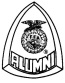              		bbailey@alabamaffa.orgAlabama Outstanding Affiliate Award Application 245 County Road 53 Cedar Bluff, Al. 35959Local Affiliates:: Submit to the Alabama FFA Alumni, bbailey@alabamaffa.org Entries must be submitted by April 1Note: The date range entered should be no further back than one previous membership yearPLEASE NOTE:	NO ADDITIONAL PAGES MAY BE ADDED                                                                    
AN ACTIVITY MAY BE LISTED MORE THAN ONCE IF SERVED MORE THAN ONE PURPOSE DIVISION 1 (15 POINTS)List instructional activities (one per line) conducted for agricultural education and/or supervised agricultural experience programs of students:		                	           										           % of Alumni          % FFA               
										                                           Membership     Membership                                                                                                                                                                                                                                                                                                    Participating     Participating      Please Choose one of the Division 1 activities and give a report of its outcome:DIVISION 2 (15 POINTS)List activities (one per line) conducted in cooperation with the FFA Chapter.                    	           										         % of Alumni          % FFA               
										                                           Membership     Membership                                                                                                                                                                                                                                                                                                    Participating     Participating      Please Choose one of the Division 2 activities and give a report of its outcome:DIVISION 3 (15 POINTS)List activities (one per line) conducted to finance FFA or FFA Alumni Activities.                 	           										         % of Alumni          % FFA               
										                                           Membership     Membership                                                                                                                                                                                                                                                                                                    Participating     Participating      Please Choose one of the Division 3 activities and give a report of its outcome:DIVISION 4 (10 POINTS)List activities (one per line) conducted at other than the local level.		 	           										         % of Alumni          % FFA               
										                                           Membership     Membership                                                                                                                                                                                                                                                                                                    Participating     Participating      Please Choose one of the Division 4 activities and give a report of its outcome:DIVISION 5 (15 POINTS)List activities (one per line) conducted of a social or fellowship nature.	                     	           										         % of Alumni          % FFA               
										                                           Membership     Membership                                                                                                                                                                                                                                                                                                    Participating     Participating      Please Choose one of the Division 5 activities and give a report of its outcome:DIVISION 6 (15 POINTS)List recruitment activities (one per line) for FFA Alumni membership.                                                                                                                                                                                    % of Alumni          % FFA               
										                                           Membership     Membership                                                                                                                                                                                                                                                                                                    Participating     Participating      Please Choose one of the Division 6 activities and give a report of its outcome:DIVISION 7 (15 POINTS)List advocacy activities (one per line) conducted to promote agriculture, agricultural education or FFA .		                                                                                                                                                                                  % of Alumni          % FFA               
										                                           Membership     Membership                                                                                                                                                                                                                                                                                                    Participating     Participating      Please Choose one of the Division 7 activities and give a report of its outcome:Name of Affiliate: Mailing Address :City: State:Zip:Phone:Ext:Fax:Contact Person:Phone/Email:Report for the year beginning (mm/dd/yy)         and ending (mm/dd/yy)Number of paid members:  Annual1.      2.      3.      4.      5.      1.      2.      3.      4.      5.      1.      2.      3.      4.      5.      1.      2.      3.      4.      5.      1.      2.      3.      4.      5.      1.      2.      3.      4.      5.      1.      2.      3.      4.      5.      